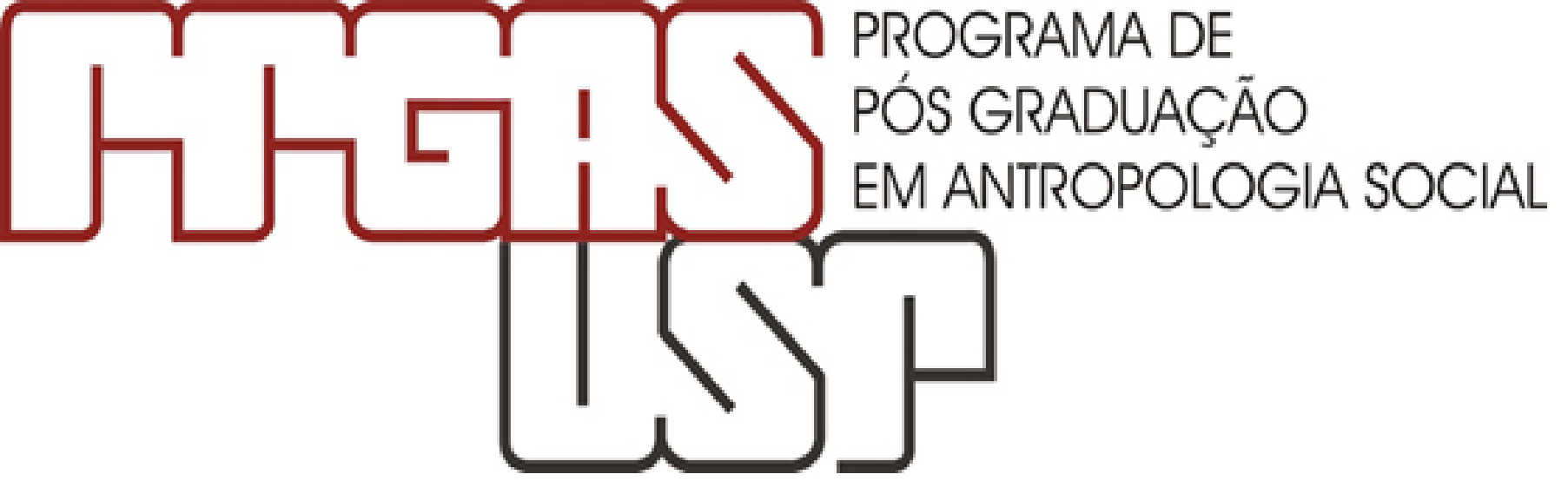 FORMULÁRIO PARA TRADUÇÃO DE ARTIGOS CIENTÍFICOS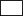 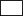 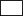 DADOS DO SOLICITANTEDOCENTE 	DISCENTENome completo:CPF: 	RG:E­mail: 	Telefone:Total do orçamento:Para orçamentos superiores a R$1.000,00 é necessário nota de pessoa  jurídica e a apresentação de três orçamentos.Manifestação  da Comissão  de GestãoData :  	/ 	/ 	Valor aprovado:Assinatura do Coordenador:  	DADOS DA PRODUÇÃOTítulo do artigo:Tamanho (em caracteres com espaço):Periódico ou livro a que se destina:DeferidoIndeferido